Harmonogram odbioru odpadów komunalnych                                                                                          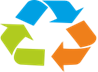  z terenu GMINY GOSTYNIN Zakład Gospodarki Komunalnej i Mechanizacji Rolnictwa Sp. z o.o. w Baruchowie informuje, iż odpady do odbioru muszą być wystawione do godz. 6:00 w dniu odbioru. Więcej informacji pod nr tel. 54 284-41-79. Referat Gospodarki Odpadami ul. Parkowa 32 pokój nr 18,
 09-500 Gostynin, tel: (24) 236 07 65, (24) 236 07 55.Harmonogram odbioru odpadów z nieruchomości zamieszkałychBudy Lucieńskie, Gorzewo, Kazimierzów, Legarda, Lucień, Marianów, Miałkówek        INFORMACJA DLA WŁAŚCICIELI NIERUCHOMOŚCI ZAMIESZKAŁYCH                                                  I REKREACYJNO-WYPOCZYNKOWYCHODBIÓR ODPADÓW KOMUNALNYCH:Odbiór odpadów komunalnych realizowany jest od godz.: 6:00 do 22:00, w terminie wyznaczonym 
w harmonogramie odbioru odpadów komunalnych obowiązującym dla danej miejscowości, z dróg publicznych lub innych dróg przeznaczonych do użytku publicznego. Każdy udostępniony do odbioru pojemnik/worek należy oznaczyć kodem kreskowym. W przypadku braku kodów kreskowych zapraszamy do Referatu Gospodarki Odpadami, ul. Parkowa 32 pokój nr 18, 09-500 Gostynin, od poniedziałku do piątku, w godzinach od 7:30 do 15:30. KODY KRESKOWE DRUKOWANE SĄ NA MIEJSCU.SEGREGACJA ODPADÓW:Każdy właściciel nieruchomości zobowiązany jest ustawowo do selektywnego zbierania odpadów komunalnych. Zasady segregacji odpadów w 2022 r. nie ulegają zmianie, co oznacza, że w dalszym ciągu segregujemy na 5 podstawowych frakcji: POZOSTAŁOŚCI Z SORTOWANIA(pojemnik/czarny worek), BIOODPADY (brązowy worek), PAPIER (niebieski worek), SZKŁO (zielony worek), METALE I TWORZYWA SZTUCZNE (żółty worek). Więcej informacji nt. zasad segregacji odpadów znajduje się na stronie internetowej Urzędu Gminy Gostynin, link do strony: http://www.gminagostynin.pl/artykul/10/1034/zasady-segregacji-odpadow-komunalnych.W ramach opłaty, w dniu odbioru odpadów, firma wywozowa pozostawi Państwu „na wymianę” nowe worki do segregacji odpadów (ilość worków podlega limitowaniu). Worki można również pobrać w siedzibie Referatu Gospodarki Odpadami ul. Parkowa 32 pokój nr 18, 09-500 Gostynin. UWAGA: brak selektywnego zbierania odpadów komunalnych spowoduje naliczenie wyższej stawki opłaty za gospodarowanie odpadami komunalnymi w drodze decyzji administracyjnej.MOBILNA ZBIÓRKA – NIE ZAPOMNIJ ZŁOŻYĆ WNIOSKU DO URZĘDU GMINY:W okresie wiosennym istnieje możliwość oddania w ramach mobilnej zbiórki następujących rodzajów odpadów komunalnych: zużyte opony (z pojazdów do 3,5 tony,  do 4 sztuk rocznie z gospodarstwa domowego) meble i inne odpady wielkogabarytowe, odpady budowlane pochodzące z drobnych remontów prowadzonych we własnym zakresie (bez gruzu i styropianu budowlanego), odpady niebezpieczne, przeterminowane leki i chemikalia, zużyte baterie i akumulatory oraz zużyty sprzęt elektryczny i elektroniczny.Aby skorzystać z ww. zbiórki należy złożyć do dnia 31 marca 2022 r. wniosek na odbiór ww. odpadów do Urzędu Gminy Gostynin-Referat Gospodarki Odpadami, ul. Parkowa 32 pokój nr 18, 09-500 Gostynin.POZOSTAŁE  INFORMACJE:  • Przypominamy, że opłatę za gospodarowanie odpadami komunalnymi należy wnosić z dołu bez uprzedniego wezwania w terminie do 15 dnia  każdego miesiąca kalendarzowego za miesiąc poprzedni, którego obowiązek opłaty dotyczy.           • wszelkie zmiany związane z liczbą osób zamieszkujących daną nieruchomość (np.: przeprowadzka mieszkańca, narodziny dziecka, itp.) mające wpływ na wysokość opłaty należy zgłaszać, w terminie do 10 dnia miesiąca następującego po miesiącu, w którym nastąpiła zmiana.W przypadku kradzieży pojemnika, właściciel nieruchomości zobowiązany jest niezwłocznie zgłosić fakt na policję i poinformować o powyższym Gminę Gostynin.KONTAKTUrząd Gminy Gostynin, ul. Rynek 26, 09-500 Gostynin tel. (24) 236 07 50, e-mail: ug@gminagostynin.plReferat Gospodarki Odpadami ul. Parkowa 32 pokój nr. 18, 09-500 Gostynin tel: (24) 236 07 65, (24) 236 07 55 Strona Internetowa: http://www.gminagostynin.plMiesiącNiesegregowane (zmieszane) odpady komunalne/pozostałości z sortowaniaPapier, tworzywa sztuczne, metale, opakowania wielomateriałoweSzkłoOdpady ulegające biodegradacji, ze szczególnym uwzględnieniem bioodpadówTermin odbioru odpadów wielkogabarytowych  i remontowo - budowlanych                    2022                    2022                    2022                    2022                    2022Styczeń24.0118.0118.0124.01NIE ZAPOMNIJ ZŁOŻYĆ WNIOSKU DO URZĘDU GMINY GOSTYNIN - REFERAT GOSPODARKI ODPADAMIdo dnia31.03.2022 r.Termin mobilnej zbiórki zostanie ustalony po wpłynięciu wniosków od mieszkańców.Luty18.0208.0208.0218.02NIE ZAPOMNIJ ZŁOŻYĆ WNIOSKU DO URZĘDU GMINY GOSTYNIN - REFERAT GOSPODARKI ODPADAMIdo dnia31.03.2022 r.Termin mobilnej zbiórki zostanie ustalony po wpłynięciu wniosków od mieszkańców.Marzec15.0304.0304.0315.03NIE ZAPOMNIJ ZŁOŻYĆ WNIOSKU DO URZĘDU GMINY GOSTYNIN - REFERAT GOSPODARKI ODPADAMIdo dnia31.03.2022 r.Termin mobilnej zbiórki zostanie ustalony po wpłynięciu wniosków od mieszkańców.Kwiecień07.04, 21.0411.0411.0407.04, 21.04NIE ZAPOMNIJ ZŁOŻYĆ WNIOSKU DO URZĘDU GMINY GOSTYNIN - REFERAT GOSPODARKI ODPADAMIdo dnia31.03.2022 r.Termin mobilnej zbiórki zostanie ustalony po wpłynięciu wniosków od mieszkańców.Maj10.05, 26.0519.0519.0510.05, 26.05NIE ZAPOMNIJ ZŁOŻYĆ WNIOSKU DO URZĘDU GMINY GOSTYNIN - REFERAT GOSPODARKI ODPADAMIdo dnia31.03.2022 r.Termin mobilnej zbiórki zostanie ustalony po wpłynięciu wniosków od mieszkańców.Czerwiec08.06, 22.0613.0613.0608.06, 22.06NIE ZAPOMNIJ ZŁOŻYĆ WNIOSKU DO URZĘDU GMINY GOSTYNIN - REFERAT GOSPODARKI ODPADAMIdo dnia31.03.2022 r.Termin mobilnej zbiórki zostanie ustalony po wpłynięciu wniosków od mieszkańców.Lipiec08.07, 21.0718.0718.0708.07, 21.07NIE ZAPOMNIJ ZŁOŻYĆ WNIOSKU DO URZĘDU GMINY GOSTYNIN - REFERAT GOSPODARKI ODPADAMIdo dnia31.03.2022 r.Termin mobilnej zbiórki zostanie ustalony po wpłynięciu wniosków od mieszkańców.Sierpień05.08, 24.08 17.0817.0805.08, 24.08NIE ZAPOMNIJ ZŁOŻYĆ WNIOSKU DO URZĘDU GMINY GOSTYNIN - REFERAT GOSPODARKI ODPADAMIdo dnia31.03.2022 r.Termin mobilnej zbiórki zostanie ustalony po wpłynięciu wniosków od mieszkańców.Wrzesień09.09, 23.0901.0901.0909.09, 23.09NIE ZAPOMNIJ ZŁOŻYĆ WNIOSKU DO URZĘDU GMINY GOSTYNIN - REFERAT GOSPODARKI ODPADAMIdo dnia31.03.2022 r.Termin mobilnej zbiórki zostanie ustalony po wpłynięciu wniosków od mieszkańców.Październik10.10, 27.1004.1004.1010.10, 27.10NIE ZAPOMNIJ ZŁOŻYĆ WNIOSKU DO URZĘDU GMINY GOSTYNIN - REFERAT GOSPODARKI ODPADAMIdo dnia31.03.2022 r.Termin mobilnej zbiórki zostanie ustalony po wpłynięciu wniosków od mieszkańców.Listopad24.1116.1116.1124.11NIE ZAPOMNIJ ZŁOŻYĆ WNIOSKU DO URZĘDU GMINY GOSTYNIN - REFERAT GOSPODARKI ODPADAMIdo dnia31.03.2022 r.Termin mobilnej zbiórki zostanie ustalony po wpłynięciu wniosków od mieszkańców.Grudzień28.1214.12  14.1228.12NIE ZAPOMNIJ ZŁOŻYĆ WNIOSKU DO URZĘDU GMINY GOSTYNIN - REFERAT GOSPODARKI ODPADAMIdo dnia31.03.2022 r.Termin mobilnej zbiórki zostanie ustalony po wpłynięciu wniosków od mieszkańców.